от 14 ноября 2022 года									         № 1301Об утверждении Положения о комиссии по отбору субъектов малого и среднего предпринимательства на предоставление субсидий на возмещение части затрат, связанных с приобретением оборудования в целях создания и (или) развития 
либо модернизации производства товаров (работ, услуг)В соответствии с Федеральным законом от 06.10.2003 № 131-ФЗ «Об общих принципах организации местного самоуправления в Российской Федерации», Федеральным законом от 24.07.2007 № 209-ФЗ «О развитии малого и среднего предпринимательства в Российской Федерации», муниципальной программой «Развитие предпринимательства в городском округе город Шахунья Нижегородской области», утвержденной постановлением администрации городского округа город Шахунья Нижегородской области от 23.10.2017 № 1297, в целях практической реализации механизмов финансовой поддержки субъектов малого и среднего предпринимательства городского округа город Шахунья Нижегородской области  п о с т а н о в л я е т :1. Утвердить прилагаемое положение о комиссии по отбору субъектов малого и среднего предпринимательства на предоставление субсидий на возмещение части затрат, связанных с приобретением оборудования в целях создания и (или) развития либо модернизации производства товаров (работ, услуг).2. Начальнику общего отдела администрации городского округа город Шахунья Нижегородской области обеспечить размещение настоящего постановления в газете «Знамя труда» и на официальном сайте администрации городского округа город Шахунья Нижегородской области.3. Настоящее постановление вступает в силу после его официального опубликования на официальном сайте администрации городского округа город Шахунья Нижегородской области и в газете «Знамя труда».4. Контроль за исполнением настоящего постановления возложить на первого заместителя главы администрации городского округа город Шахунья Нижегородской области А.Д. Серова.Глава местного самоуправлениягородского округа город Шахунья							   О.А.ДахноУтвержденопостановлением администрациигородского округа город Шахуньяот 14.11.2022 г. № 1301ПОЛОЖЕНИЕо комиссии по отбору субъектов малого и среднего предпринимательства 
на предоставление субсидий на возмещение части затрат, связанных с приобретением оборудования в целях создания и (или) развития либо модернизации производства товаров (работ, услуг)1. Общие положения1.1. Комиссия по отбору субъектов малого и среднего предпринимательства на предоставление субсидий на возмещение части затрат, связанных с приобретением оборудования в целях создания и (или) развития либо модернизации производства товаров (работ, услуг) (далее – комиссия) в своей деятельности руководствуется Бюджетным кодексом Российской Федерации, Федеральным законом от 06.10.2003 
№ 131-ФЗ «Об общих принципах организации местного самоуправления в Российской Федерации», Федеральным законом от 24.07.2007 № 209-ФЗ «О развитии малого и среднего предпринимательства в Российской Федерации», иными нормативными правовыми актами Нижегородской области и городского округа город Шахунья Нижегородской области, в том числе Порядком предоставления субсидий субъектам малого и среднего предпринимательства на возмещение части затрат, связанных с приобретением оборудования в целях создания и (или) развития либо модернизации производства товаров (работ, услуг).1.2. Основными принципами деятельности комиссии являются создание равных условий для субъектов малого и среднего предпринимательства (далее – Участник конкурса), при предоставлении субсидий, а также единство требований, предъявляемых к ним.1.3. Комиссия состоит из представителей структурных подразделений администрации городского округа город Шахунья. Персональный состав комиссии утверждается постановлением администрации городского округа город Шахунья Нижегородской области.1.4. Комиссия рассматривает вопросы, связанные с отбором субъектов малого и среднего предпринимательства на предоставление субсидий на возмещение части затрат, связанных с приобретением оборудования в целях создания и (или) развития либо модернизации производства товаров (работ, услуг), определяет победителя(ей) конкурса.2. Основные функции комиссии2.1. Комиссия создается в целях организации и осуществления рассмотрения заявок на предоставление субсидии из бюджета городского округа город Шахунья Нижегородской области субъектам малого и среднего предпринимательства на возмещение части затрат, связанных с приобретением оборудования в целях создания и (или) развития либо модернизации производства товаров (работ, услуг) (далее –Субсидия).2.2. Комиссия рассматривает заявки и документы по каждому участнику конкурса, допущенному к отбору.2.3. Комиссия оценивает заявку каждого участника, допущенного к отбору, в соответствии с оценочной ведомостью.2.4. Комиссия выносит решение о предоставлении субсидии или об отказе в предоставлении субсидии.3. Порядок проведения заседаний комиссии3.1. Работа комиссии проводится в форме заседания. Заседание Комиссии проводится не позднее 10 рабочих дней, начиная за днем окончания приема заявок.3.2. Организацию работы комиссии обеспечивает сектор по поддержке малого бизнеса и развития предпринимательства администрации городского округа город Шахунья.3.3. Комиссия созывается председателем комиссии путем направления устного уведомления либо телефонограммы членам комиссии при этом указываются дата, время и место проведения заседания комиссии. Заседание комиссии проводится с целью рассмотрения заявок и документов, по каждому участнику конкурса. После рассмотрения каждый член комиссии заполняет оценочную ведомость и проставляет баллы, по каждому участнику. 3.4. Решение о предоставлении субсидии (о заключении Соглашения (договора)) или об отклонении заявки участника отбора (отказе в заключении Соглашения (договора) о предоставлении Субсидии) принимается комиссией путем открытого голосования простым большинством голосов от числа присутствующих членов комиссии. При равенстве голосов «за» и «против» решающим является голос председательствующего на заседании комиссии. 3.5. Заседание комиссии считается правомочным для принятия решений о предоставлении Субсидии либо отказе в предоставлении Субсидии, если в нем принимает участие более половины членов от списочного состава членов Комиссии. 3.6. Решение комиссии оформляется протоколом и подписывается председателем, а в случае его отсутствия – заместителем председателя комиссии, всеми членами комиссии и секретарем, в течение 3 рабочих дней, следующих после дня заседания комиссии.3.7. На основании протокола заседания комиссии секретарь в течение двух рабочих дней со дня оформления протокола издает правовой акт с указанием победителей конкурсного отбора, размера предоставляемой им субсидии и сроков заключения Соглашения о предоставлении субсидии.4. Состав комиссии4.1. Состав комиссии формируется таким образом, чтобы исключить возможность возникновения конфликта интересов, который мог бы повлиять на принимаемые комиссией решения.4.2. Комиссия состоит из председателя, заместителя председателя, а также членов комиссии.4.3. Председатель комиссии: - принимает решение о времени и месте проведения заседания конкурсной комиссии; - ведет заседание комиссии;- подписывает протоколы заседаний комиссии.4.4. Заместитель председателя комиссии:- по поручению председателя комиссии участвует в подготовке заседаний; - в случае отсутствия председателя комиссии исполняет его обязанности. 4.5. Секретарь комиссии:- осуществляет организационные мероприятия, связанные с подготовкой заседаний комиссии;- доводит до сведения членов комиссии повестку дня заседания;- информирует членов комиссии о времени и месте проведения заседаний комиссии;- оформляет и подписывает протоколы заседаний комиссии.4.6. Члены комиссии: - участвуют в заседаниях комиссии и обсуждении вопросов повестки дня заседания Комиссии;- участвуют в принятии решений по вопросам, отнесённым к компетенции комиссии.                    4.7. Все члены комиссии при принятии решений обладают равными правами.4.8. Присутствие членов комиссии на заседаниях обязательно. Члены комиссии вправе делегировать свои полномочия лицам исполняющим обязанности по должности. В случае невозможности присутствия члена комиссии на заседании он обязан заблаговременно известить об этом председателя комиссии.   __________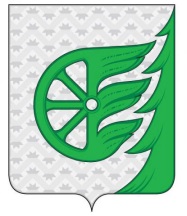 Администрация городского округа город ШахуньяНижегородской областиП О С Т А Н О В Л Е Н И Е